Dissabte: La plaça del mercat de Vic.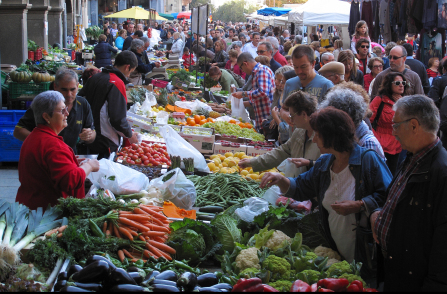 Quines verdures veus a la parada del primer terme?1. Po_ _ _s2. Pa_ _ a_a_ _es 3. Alb_ _ _ í _ _ _s4. P_ _ _ _ts4. Col_ _ _ _r5. C_ _ _ _ b_ _ _a6. C_ _ _s7. M_ _ g_ _ _s8. Es_ _ _ _ _ _ sDijous: mercat de la fruita i la verdura de FigueresQuines verdures veus en primer terme?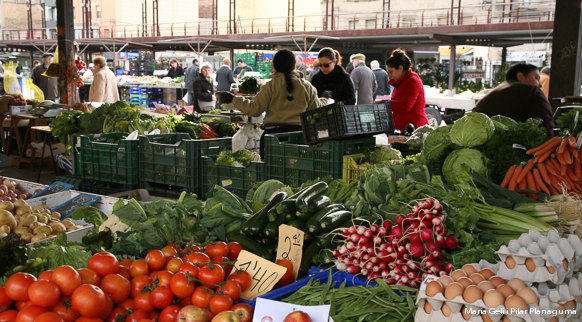 1. P_ _ _ _ _ s2. T_ m_ _ _ _ ts3. C_g_ _ _ _ _s4. A_ is5. R_v_s6. C_ _s7. P_ _ _ _ _ _ _ _ _s8. P _ r _ _sHi ha productes que no siguin verdures?1. P_ _ _s	2. O_sPassejar pel mercat és molt entretingut. Hi ha moltes ______________ de diversos productes. Les fruites i les verdures es veuen damunt de ______________, i la gent pot sentir la qualitat del que volen comprar: veuen la mercaderia, l’oloren, la toquen i, en alguns casos, la tasten. Els venedors de vegades criden els preus, i els compradors treuen ___________ i paguen.Has anat mai al mercat?  On? Explica què hi has fet: ____________________________________________________________________________________________________________________________________________________________________________________________________________________________________________________________________________________________________________________Què t’agrada més, anar al mercat o al súper?  Per què? ________________________________ _____________________________________________________________________________ _____________________________________________________________________________ _____________________________________________________________________________